Hội giảng tiết Âm nhạc “Chào mừng lễ kỉ niệm ngày 20/11”.Thực hiện nhiệm vụ năm học 2022-2023; thực hiện công tác phân công chuyên môn của nhà trường về việc xây dựng các tiết Hội giảng chào mừng kỉ niệm ngày 20/11 sắp tới. Sáng nay ngày 18 tháng 10 năm 2022, Lớp 3A1 rất vui mừng được chào đón các thầy cô giáo trong Ban giám hiệu và các thầy cô trong nhà trường đã đến dự giờ tiết Âm nhạc. Các bạn lớp 3A1 đã chia sẻ chúng con vui và thích lắm cô ạ vì được đi học trực tiếp được thực hành trong giừo Âm nhạc cùng cô và các bạn. Cô giáo đã chủ động thiết kế, sưu tầm và còn hướng dẫn học sinh thực hiện những mẫu tiết tấu trong bài, những nhạc cụ rất mới mẻ. Ngoài ra cô cùng các bạn học sinh trong lớp đã tự làm ra những sản phẩm đó là nhạc cụ gõ tự chế từ các loại vật liệu tái chế để sử dụng vào tiết học. Thông qua tiết học các con cảm thấy vui và hào hứng vì ngoài việc học hát đơn thuần các con còn được tự tay làm ra những sản phẩm đẹp mắt để ứng dụng cho những tiết học sau.Cô Trần Thị Thanh Hương- Phó Hiệu trưởng Trường TH Giang Biên cho biết: Để học sinh có thể lực tốt cũng như giảm bớt căng thẳng do phải tiếp xúc với thiết bị điện tử trong thời gian học online ở nhà một thời gian dài, giáo viên bộ môn Âm nhạc đã xây dựng kế hoạch giảng dạy nội dung bài học phù hợp. Để tạo hứng thú cho học trò với môn học, Cô Vũ Kim Dung, giáo viên môn Âm nhạc đã dành nhiều thời gian để động viên học trò tăng cường tập luyện. Cô đã chủ động xây dựng video phần sáng tạo nhạc cụ, phần gõ tiết tấu để học sinh theo dõi và học tập với hình thức phù hợp khi tập luyện trên lớp và ở nhà. Thông qua video, học sinh có thể tập luyện thêm bất cứ thời gian nào trong ngày chứ không bó hẹp trong phạm vi một tiết học.                      Một số hình ảnh của tiết Hội giảng Âm nhạc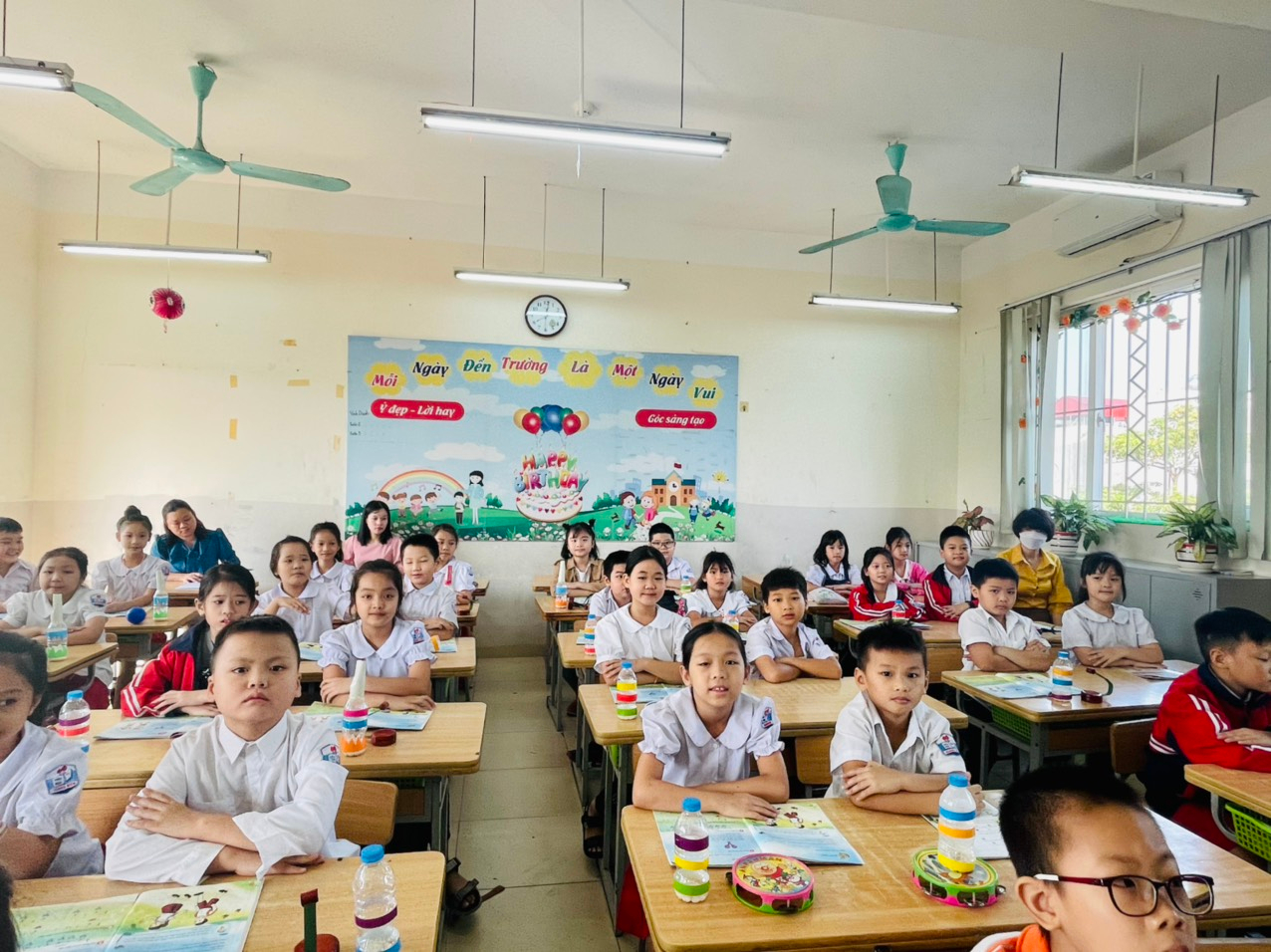 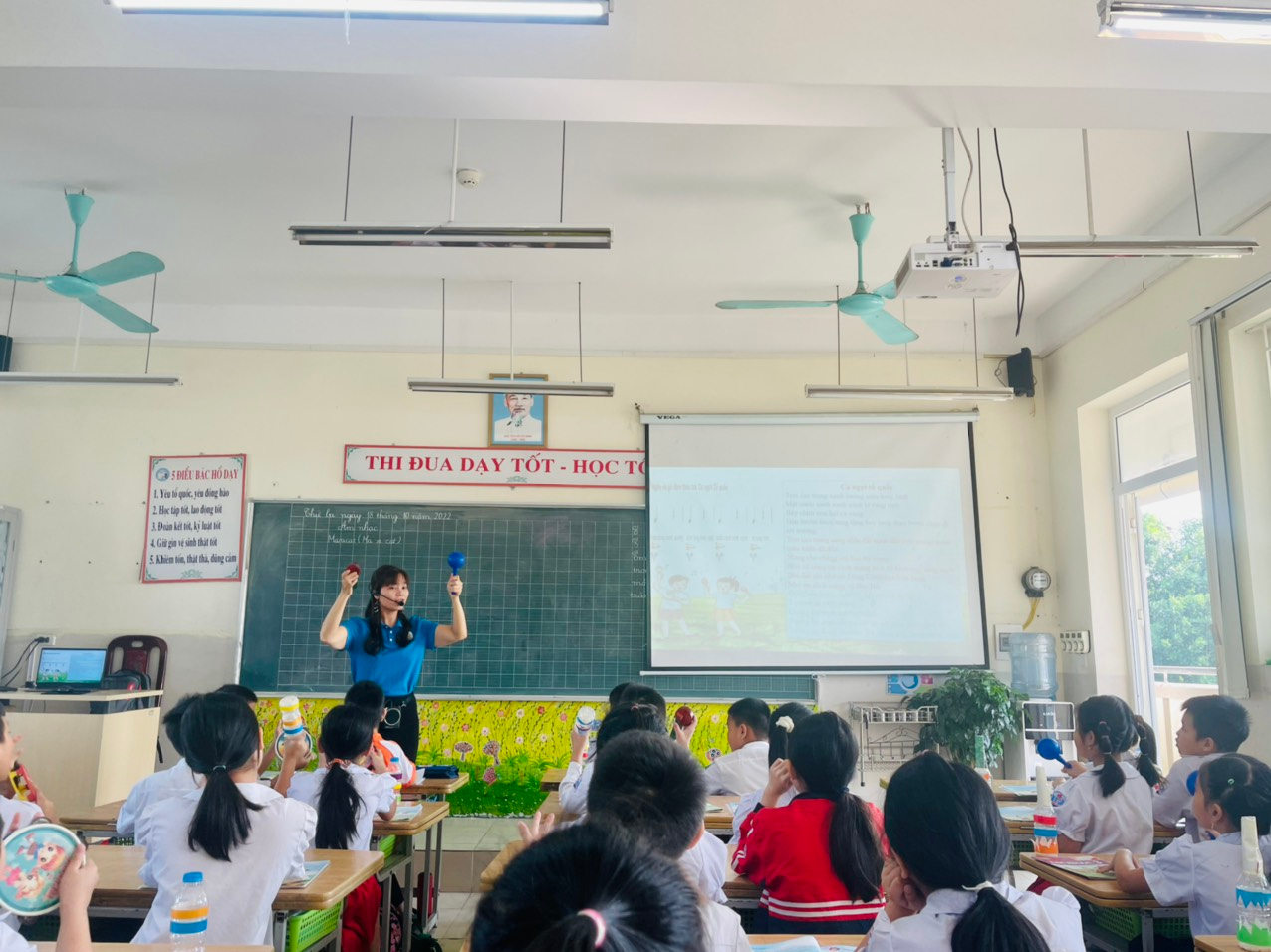 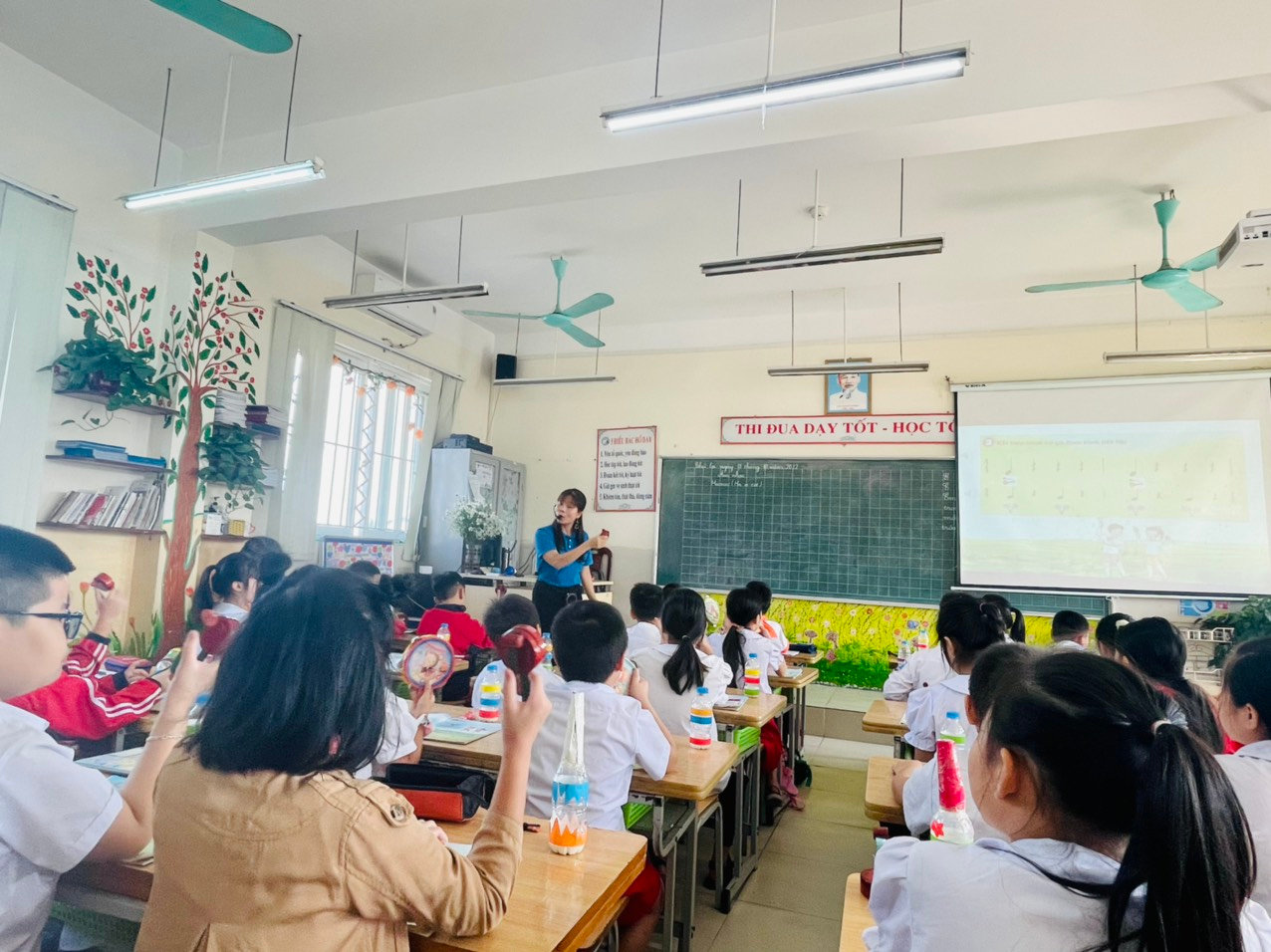 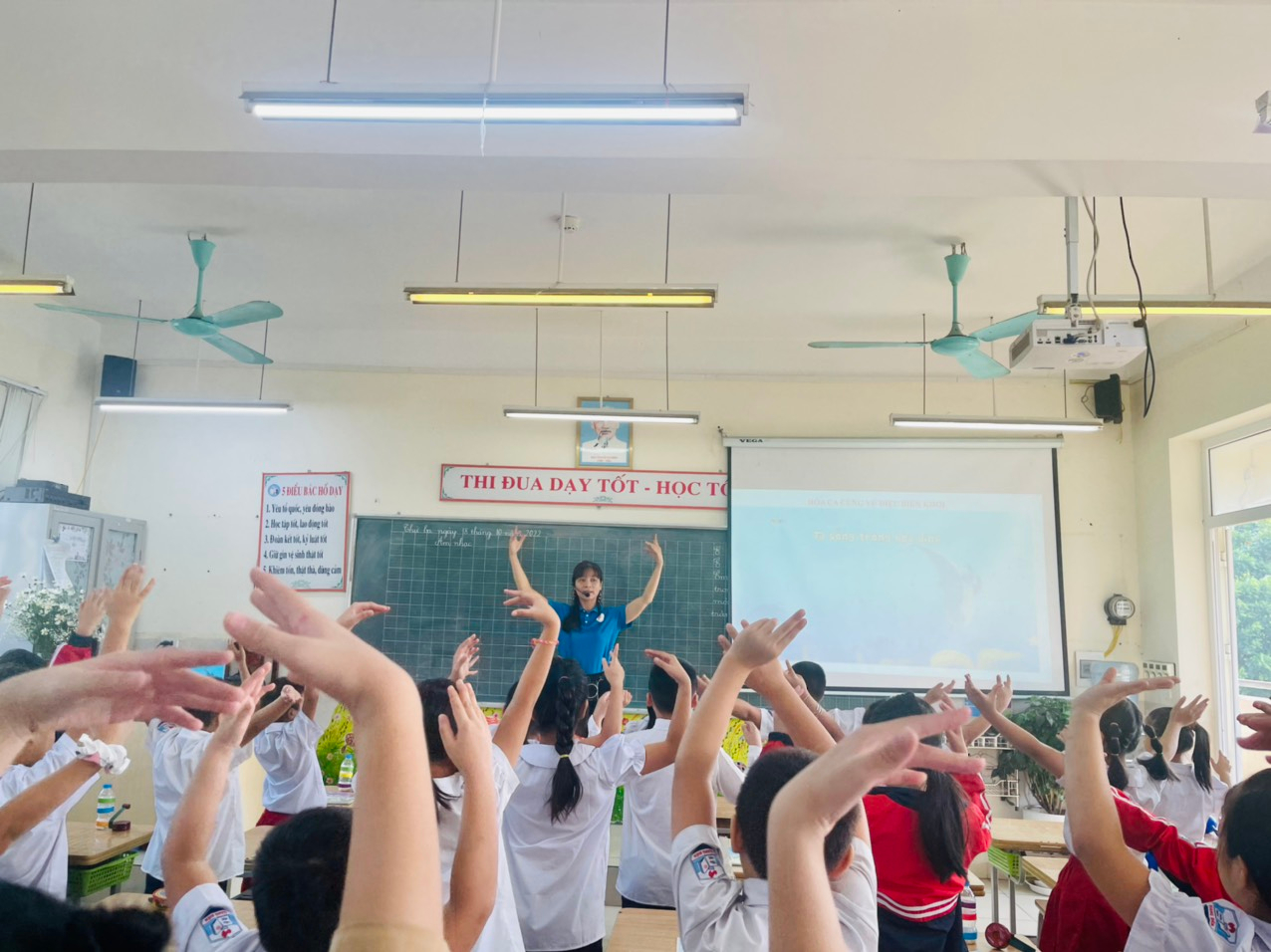 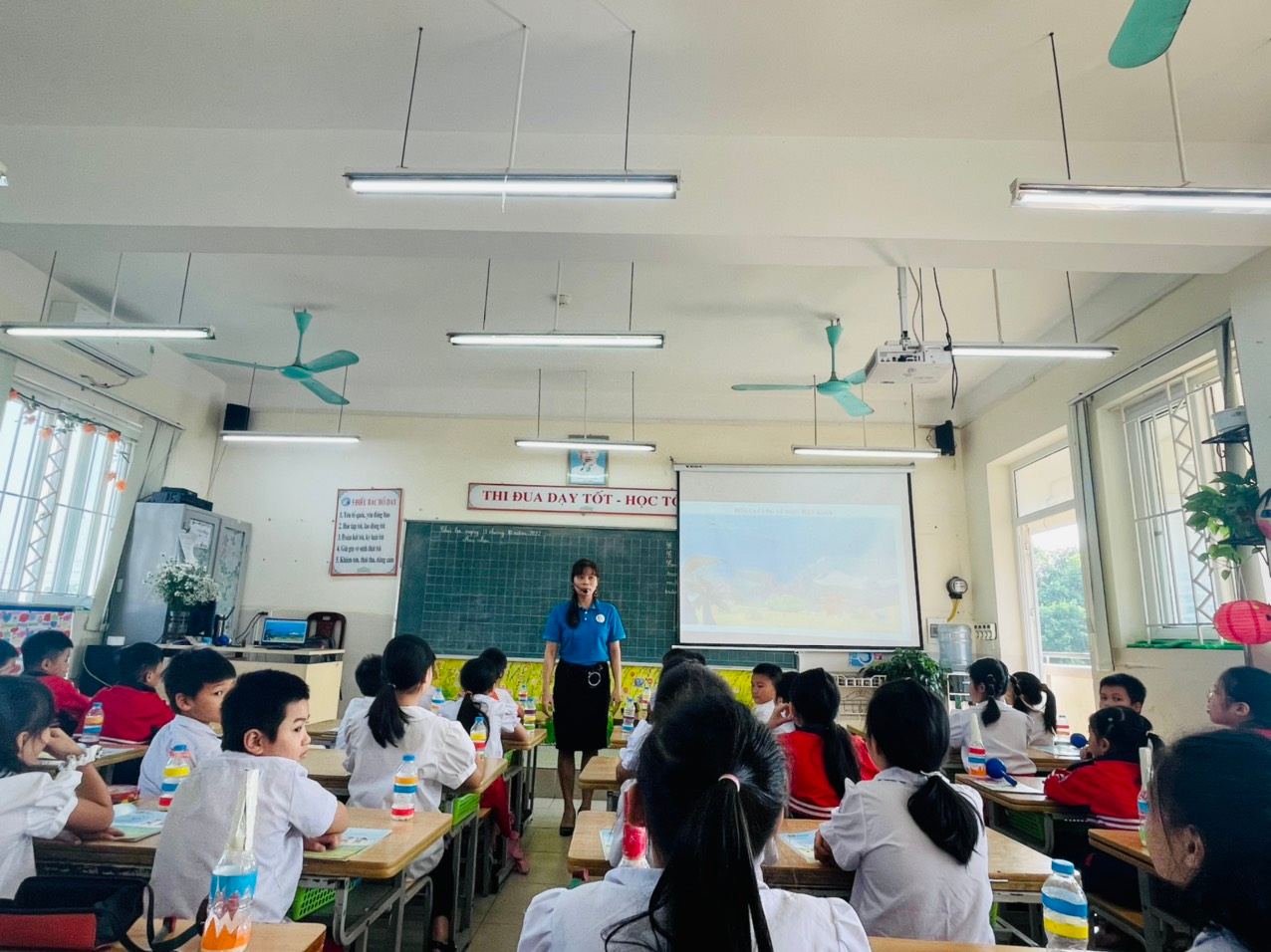 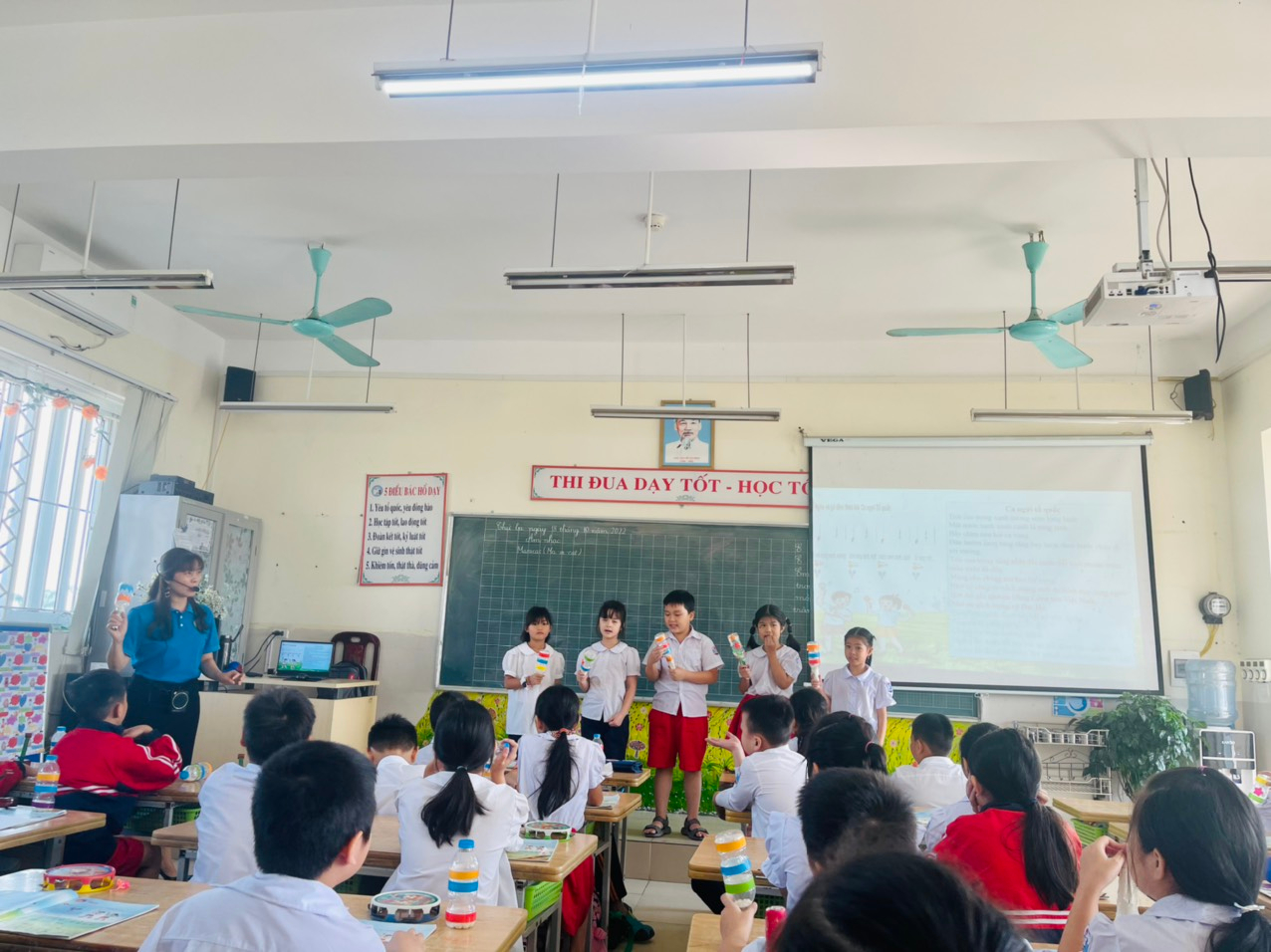 